Refani Alycia KusumaUniversitas DiponegoroJl. Prof Sudarto, SH, TembalangSemarang, Jawa Tengah, Indonesia085869954043Refani89@gmail.comEditor-in-ChiefJournal of Biomedicine and Translational ResearchJuly 6th, 2022Dear Editor in Chief, Prof. dr. Sultana MH Faradz, PhD :I am pleased to submit an original article entitled “Hepatogomax Improves Serum Albumin and Transaminase Enzymes Activity Levels in Sprague Dawley Rats Liver Cirrhosis” by Refani Alycia Kusuma, Hery Djagat Purnomo, Etika Ratna Noer, Adriyan Pramono, and Endang Mahati for consideration for publication in Journal of Biomedicine and Translational Research.In this manuscript, we show that the effect of Hepatogomax on serum albumin, and transaminase enzymes activity levels in rats with liver cirrhosis.Hepatogmax enteral formula is made from soy flour and goat's milk flour which is high in BCAA and MCT. Significant differences were observed in the serum albumin, AST, and ALT levels at p<0.05. Based on the results, Hepatogomax formula could increase serum albumin levels and reduce serum AST and ALT levels. Hepatogomax products can be considered as enteral formulas for liver disease with local food ingredients that can improve liver function.We belive that this manuscript is appropriate for publication by the Journal of Biomedicine and Translational Research very related to aims and scope this journal. This manuscript has not been published and is not under consideration for publication elsewhere.Thank you for your consideration of our manuscript.Sincerely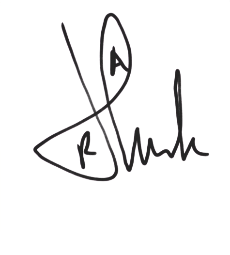 Refani Alycia Kusuma, S.GzDepartemen of Nutrition Science,Faculty of Medicine,Diponegoro University, Indonesia